オリンピアンからの直接指導“楽しさ”と“コツ”を学べます！「オリンピックメダリストに学ぼう水泳教室」　シドニーオリンピック背泳ぎ銅メダリストで「館山スイミング大使」の佐々木美樹さんを講師に“水泳の楽しさ”や“上手に泳ぐコツ”を学んでみませんか。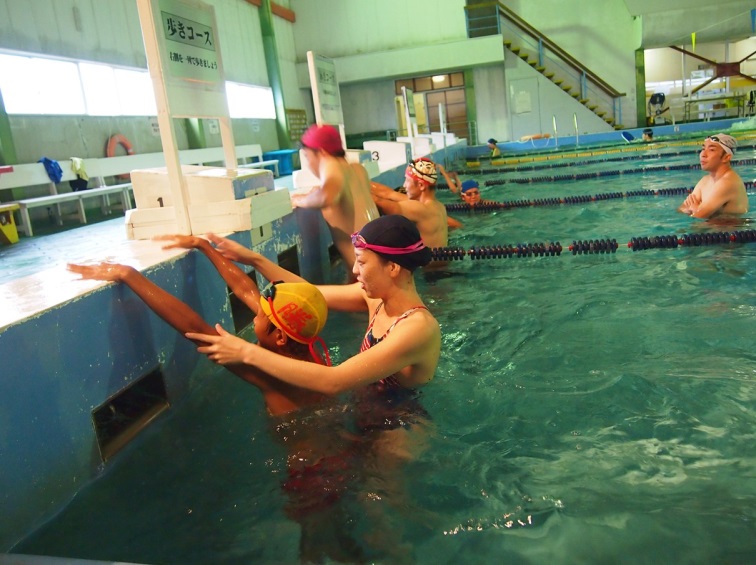 講　　師　　佐々木 美樹（館山スイミング大使 旧姓：中尾）長崎県長崎市出身2000年シドニーオリンピック女子200メートル背泳ぎ銅メダリスト日時　　平成２９年７月８日（土）【小学生】１０時００分～１１時００分【大　人】１１時２０分～１２時３０分会　　場　　館山市営２５メートル温水プール（館山市湊２８８－８９）持 ち 物    水着、スイムキャップ、ゴーグル、着替え、タオル参加対象　　【小学生】小学４～６年生　３０名　　　　　　【大　人】中学生以上　　　３０名参 加 料　　【小学生】３００円　　　　　　【大　人】５００円※保険料及びプール使用料含みます。※参加料は当日集めさせていただきます。申 込 み　　下記の参加申込書に必要事項をご記入の上、教育委員会スポーツ課へお申込み下さい。（持参・E-mail・FAX）※先着順申込締切　　平成２９年６月３０日（金）問合せ先　　〒294-8601　館山市北条1145-1　　　　　　館山市教育委員会　教育部　スポーツ課（館山市役所　本館３階）　　　　　　TEL：22‐3696　FAX：23‐3115 　E-mail：sportska@city.tateyama.chiba.jp主　　催　　館山市教育委員会「オリンピックメダリストに学ぼう水泳教室」　参加申込書私は申込規約に同意の上、参加します。申込規約　１．教室中の事故の対応については、主催者が加入する保険の範囲内とします。　　　　　２．開催中の映像・写真・記事等のテレビ・新聞・雑誌・インターネット等への掲載権は主催者に属します。住　所〒〒〒〒参加者性別男　・　女参加者氏名（　　歳）（　　歳）（　　歳）泳力　　　　　　　　　　　ｍ※ 足をつかずに泳げる距離　　　　　　　　　　　ｍ※ 足をつかずに泳げる距離学校名（小学生のみ）小学校学年年泳力　　　　　　　　　　　ｍ※ 足をつかずに泳げる距離　　　　　　　　　　　ｍ※ 足をつかずに泳げる距離保護者氏名（未成年者のみ）自宅℡保護者氏名（未成年者のみ）携帯℡